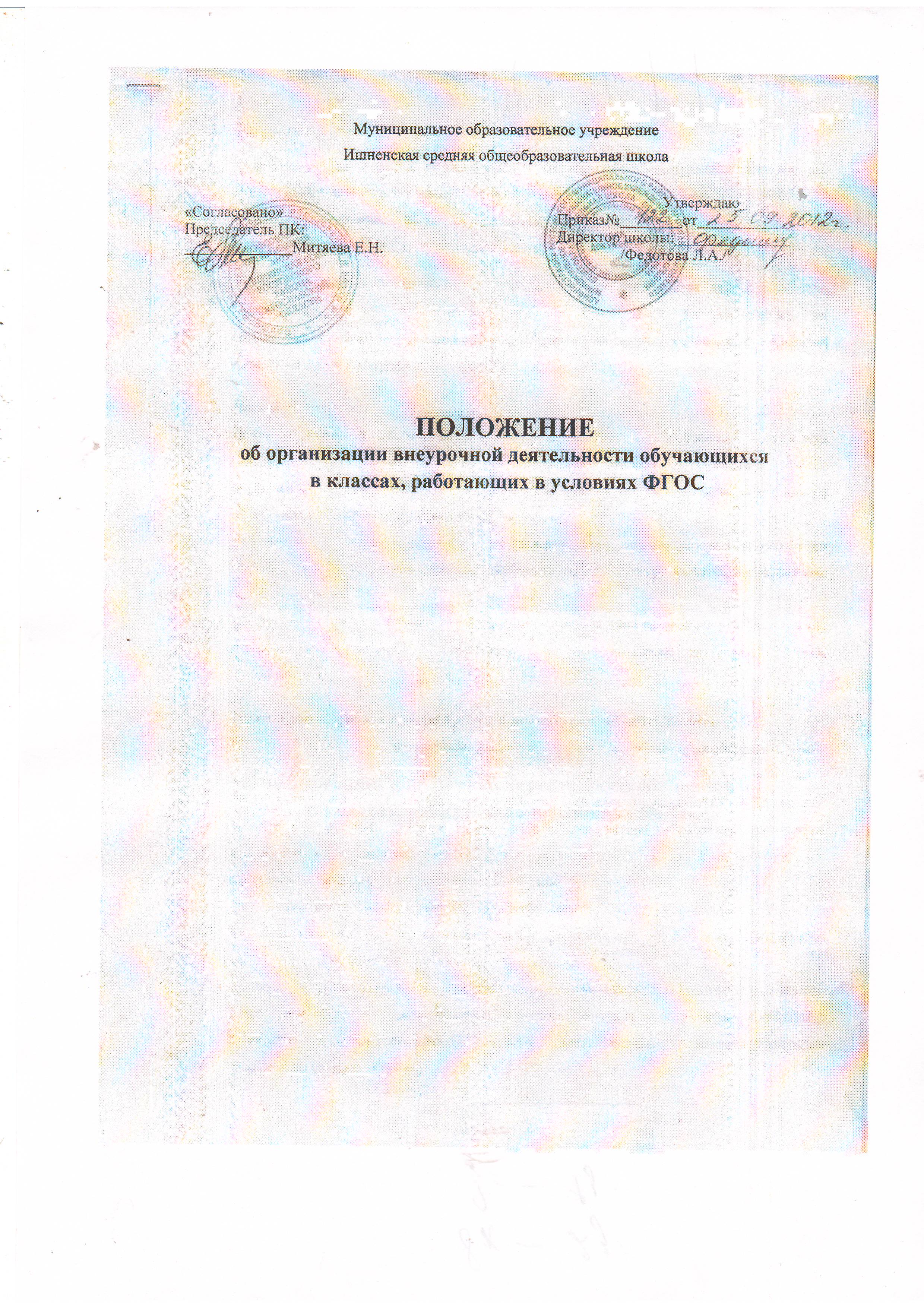 Общие положения Внеурочная деятельность обучающихся - специально организованная деятельность обучающихся начального общего и основного общего образования, представляющая собой неотъемлемую часть образовательного процесса в общеобразовательном учреждении (далее - внеурочная деятельность), отличная от урочной системы обучения. Время, отведенное на внеурочную деятельность, не учитывается при определении максимально допустимой недельной нагрузки обучающихся, но учитывается при определении объемов финансирования, направляемых на реализацию основной образовательной программы.2.Цель и задачиЦелью внеурочной деятельности является содействие в обеспечении достижения ожидаемых результатов обучающихся начального общего и основного общего образования в соответствии с основной образовательной программой начального общего образования общеобразовательного учреждения.Внеурочная деятельность направлена на удовлетворение индивидуальных потребностей обучающихся, путем предоставления выбора широкого спектра занятий, направленных на развитие детей.Часы по внеурочной деятельности могут быть использованы на ведение учебных курсов, расширяющих содержание учебных предметов, обеспечивающих различные интересы обучающихся.3.Направления, формы и виды организации внеурочной деятельностиНаправления и виды внеурочной деятельности определяются общеобразовательным учреждением в соответствии с основной образовательной программой начального общего образования школы. Охват всех направлений и видов не является обязательным. Подбор направлений, форм и видов деятельности должен обеспечить достижение планируемых результатов обучающихся в соответствии с основной образовательной программой начального общего образования школы.Внеурочная деятельность может быть организована:по направлениям: духовно-нравственное, социальное, обще-интеллектуальное, общекультурное, спортивно-оздоровительное и т.д.;по видам: игровая, познавательная, досугово-развлекательная деятельность, проблемно-ценностное общение; художественное творчество, социальное творчество; техническое творчество, трудовая деятельность, спортивно-оздоровительная деятельность; туристско-краеведческая деятельность;в формах: экскурсии, кружки, секции, олимпиады, конкурсы, соревнования, поисковые исследования через организацию деятельности обучающегося во взаимодействии со сверстниками, педагогами, родителями.Наполняемость групп составляет не более 20 человек. Группы формируются на основе заявлений родителей (законных представителей) обучающихся.4.Программы внеурочной деятельности Образовательные программы внеурочной деятельности разрабатываются и утверждаются Педагогическим советом. Возможно использование утверждённых авторских программ.Образовательные программы внеурочной деятельности могут быть различных типов: комплексные; тематические; ориентированные на достижение результатов; по конкретным видам внеурочной деятельности; индивидуальные.Образовательная программа внеурочной деятельности включает: пояснительную записку; тематическое планирование (по годам обучения); показатели эффективности достижения планируемых результатов деятельности; планируемые результаты деятельности; список литературы.Чередование учебной и внеурочной деятельности по сменам в пределах годового учебного графика определяет администрация школы.Внеурочная деятельность может быть организована на базе учреждений дополнительного образования детей (учреждений культуры и спорта), с которыми МОУ Ишненская СОШ заключает договор сотрудничества.Занятия внеурочной деятельности проводятся учителями начальных классов, педагогами школы, педагогами учреждений дополнительного образования микросоциума (по договору).Обучающиеся, их родители (законные представители) участвуют в выборе направлений и форм внеурочной деятельности для обучающегося.Обучающиеся при организации дополнительной внеурочной деятельности находятся под наблюдением классного руководителя.Учет занятости обучающихся внеурочной деятельностью, проводимые на базе школы, осуществляется классным руководителем в Журнале учета внеурочной деятельности класса. Журнал должен содержать следующую информацию: дата проведения занятия, класс, ФИО обучающихся, содержание и форма проведения занятия, ФИО учителя (педагога). Содержание занятий в Журнале должно соответствовать содержанию программы внеурочной деятельности.Учет занятости обучающихся внеурочной деятельностью, проводимые на базе учреждений дополнительного образования, осуществляется классным руководителем в Журнале учета внеурочной деятельности класса. Журнал должен содержать следующую информацию: дата проведения занятия, класс, ФИО обучающихся, место проведения занятий Медицинское обслуживание обучающихся во время внеурочной деятельности обеспечивается медицинскими работниками в соответствии с инструкцией о работе медицинского персонала ОУ.5.Финансирование внеурочной деятельности.Финансирование часов, отводимых на внеурочную деятельность, организуемую на базе школы, осуществляется за счет субсидий муниципальному бюджетному учреждению на выполнение муниципального задания в пределах фондов оплаты труда, выделенных на оплату труда педагогов дополнительного образования и на оплату учителю за неаудиторную занятость.Возможно привлечение добровольных родительских пожертвований на развитие материально-технической базы творческих объединений внеурочной деятельности и проведение экскурсионно-досуговых мероприятий.